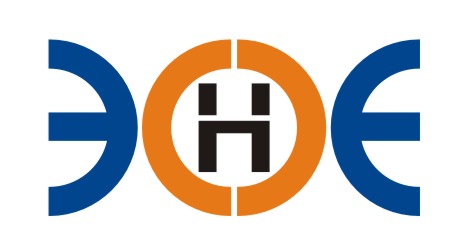 НЕКОММЕРЧЕСКОЕ ПАРТНЕРСТВО«ЭКСПЕРТНЫЕ ОРГАНИЗАЦИИ ЭЛЕКТРОЭНЕРГЕТИКИ»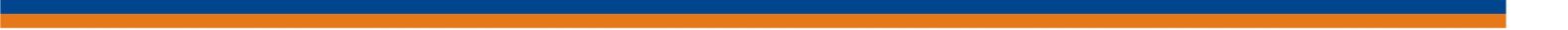 ПРОТОКОЛ № 05/2016-ЭС заседания Экспертного Совета Некоммерческого партнерства «Экспертные организации электроэнергетики»(далее – Партнерство)Санкт-Петербург «01» марта 2016 г.	Начало заседания: 14:00 часов ПРИСУТСТВОВАЛИ:Заир-Бек Андрей Измайлович - Председатель;Рысс-Березарк Сергей Алексеевич;Монахов Михаил Алексеевич;Геращенко Алексей Владимирович;Лаппо Василий Иванович;Зыков Андрей Владимирович;Юденков Дмитрий Юрьевич - секретарь заседанияКворум имеетсяПовестка дня:О замене свидетельства о допуске ООО «СТР инжиниринг» в связи с изменением перечня видов работ.1. По первому вопросу повестки дня: слушали Юденкова Д.Ю., который предложил, на основании предоставленного заявления о замене свидетельства о допуске к работам по подготовке проектной документации, которые оказывают влияние на безопасность объектов капитального строительства, в связи с изменением перечня видов работ, заменить Свидетельство о допуске следующей организации:Решили:  заменить Свидетельство о допуске указанной организации.Итоги голосования:  принято единогласно.Президент Партнерства 							А.И. Заир-Бек 	Секретарь 									Д.Ю. Юденков	№п/пНаименованиеИННОГРННомер и начало действия ранее выданного Свидетельства1.ООО «СТР инжиниринг»78164673531097847179715Свидетельство № 262-095-15/2010-СРО-П-080 от 28.12.2012 г.